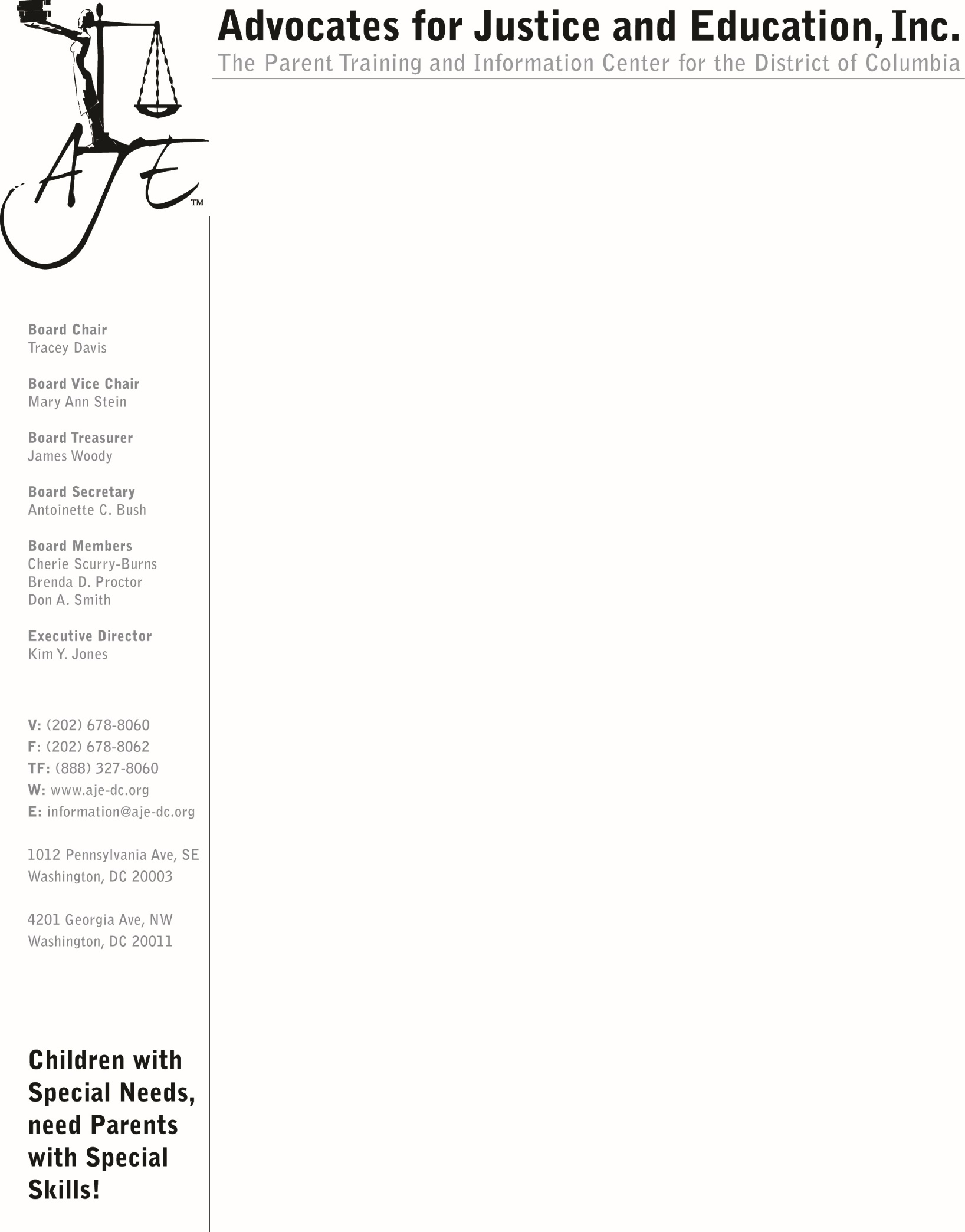 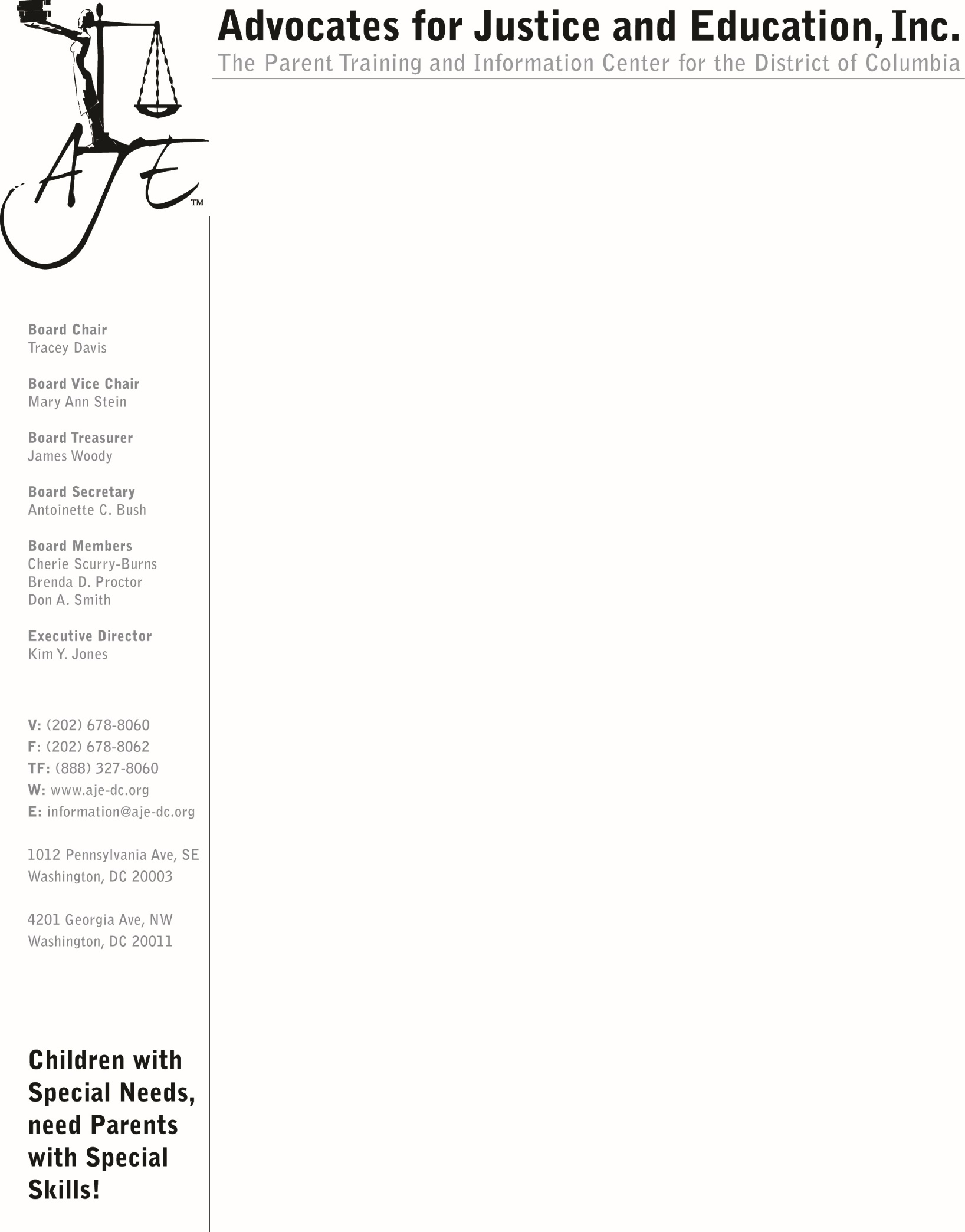 AJE LIFE ENRICHMENT AWARDS PROGRAM (LEAP)2018 ApplicationYouth Name: _________________________________ 	Date: _____________Parent/ Guardian Name: ________________________	Phone: ___________ Home Address: _____________________________________________________Date of Birth (Youth): __________________________	Age: _____________School Attending: _____________________________	Disability: _________ How are you participating in your Individualized Education Program (IEP) and/or transition planning and how are you contributing to your transition plan goals? (Ex: I am attending my transition meetings to set my own goals such as going to college; I am researching jobs to find one that I like in the field of Landscaping /W Constructions and ProBowler because when I get out of school, I would like to work at an internship in Landscaping /W Construction.)____________________________________________________________________________________________________________________________________________________________________________________________________________________________________________________________________________________________________________________________________________________________________________________________________________________________________________________________________________________________What goods and/or services are you requesting? (Items purchased in the past includes: cosmetology equipment, suits/business clothes for job interviews, textbooks for college, laptops, college tuition assistance, GED preparation materials, etc.)________________________________________________________________________________________________________________________________________________________________________________________________________________________________________________________________________________________________________________________________________________________________________________________________________________________________________________________________________________________________________________________________________________________________How will this good and/or service, help you to be successful in meeting your transition goals? (Ex: I am attending college and I will need to purchase books; I am going to cosmetology school and need school supplies to complete the program; I am taking my SATs to attend college, will need to take a SAT prep course, etc.)____________________________________________________________________________________________________________________________________________________________________________________________________________________________________________________________________________________________________________________________________________________________________________________________________________________________________________________________________________________________________________________________________________________________________________________________________________________________________Have you received a LEAP award previously from another agency within the past three years? (Circle One)YES 			NOYou may submit this application via email to information@aje-dc.org  or  fax to (202)-678-8062, or you can drop-off at AJE’s office: 25 E Street, NW, 3rd Floor, Washington, D.C. 2001- near Union Station (Red Line).Best Wishes!